Think MarksQuestion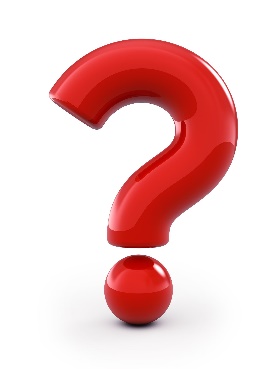 Confused?   I wonder?  Vocabulary?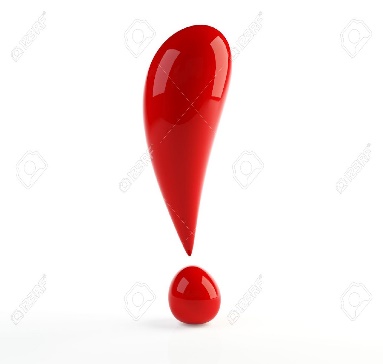 ImportantI made a connection!  I liked it!			A-ha moment!	Sharable Moment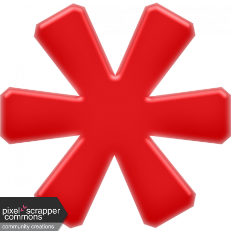 